Conocer el estatus de una querella radicada por causa de un choque con un autobús de la Autoridad Metropolitana de Autobuses (AMA).Personas que hayan radicado una querella por haber tenido un choque con un autobús de la AMA.NingunaDirectorio Oficinas AMA							Lugar:			#37Ave. De Diego				Barrio Monacillos				Río Piedras, PRHorario:		 Lunes a Viernes 7:30 A.M. a 11:30 A.M. - 12:30 P.M. a 4:00 P.M.Teléfono: 		787-294-0500 Ext. 364, 371			787-751-2309No conlleva costos.Llamar a la Oficina de Reclamaciones.Tener a la mano el número que se le asignó a la querella.No aplica.Página Web DTOP – http://www.dtop.gov.pr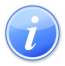 Descripción del Servicio 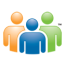 Audiencia y Propósito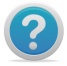 Consideraciones 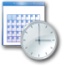 Lugar y Horario de Servicio 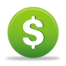 Costo del Servicio y Métodos de Pago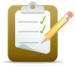 Requisitos para Obtener Servicio 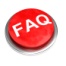 Preguntas Frecuentes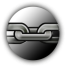 Enlaces Relacionados